  Jenelle Leonard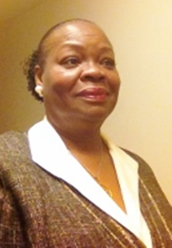 Jenelle serves as director of impact assessment for the National Collaborative for Digital Equity, and is a nationally recognized leader in directing and assessing large scale educational technology initiatives. Her decades of experience as program officer for the U.S. Department of Education included directing ED's Office of School Support and Rural Programs, the Technology Innovation Challenge Grant Program, the State Technology Grants Program, and serving as acting director for the Office of Indian Education.  During her tenure, she oversaw the disbursement and evaluation of several hundred million dollars in innovative educational programming.